                                           __14.07.2020_ №_704_______  В соответствии со статьей 11 Федерального закона «О защите населения и территорий от чрезвычайных ситуаций природного и техногенного характера», статьей 10 Закона Чувашской Республики «О защите населения и территорий Чувашской Республики от чрезвычайных ситуаций природного и техногенного характера», руководствуясь статьей 43 Устава города Новочебоксарска Чувашской Республики, Администрация города Новочебоксарска Чувашской Республики  п о с т а н о в л я е т:Утвердить прилагаемые Правила выделения бюджетных ассигнований из резервного фонда администрации города Новочебоксарска Чувашской Республики на ликвидацию чрезвычайных ситуаций, стихийных бедствий и их последствий. Сектору пресс-службы администрации города Новочебоксарска Чувашской Республики обеспечить опубликование настоящего постановления в печатных средствах массовой информации в порядке, установленном для официального опубликования муниципальных правовых актов, и разместить его на официальном сайте города Новочебоксарска в сети «Интернет».Настоящее постановление вступает в силу со дня официального опубликования.Контроль за исполнением настоящего постановления возложить на заместителя главы администрации города Новочебоксарска Чувашской Республики по экономике и финансам.Глава администрации                                                                     города НовочебоксарскаЧувашской Республики                                                                            О.В. ЧепрасоваПравила выделения бюджетных ассигнований из резервного фонда администрации города Новочебоксарска Чувашской Республики на ликвидацию чрезвычайных ситуаций, стихийных бедствий и их последствий1. Настоящие Правила определяют порядок выделения бюджетных ассигнований из резервного фонда администрации города Новочебоксарска Чувашской Республики (далее - Резервный фонд) на финансовое обеспечение мер по ликвидации чрезвычайных ситуаций, стихийных бедствий и их последствий на территории города Новочебоксарска (далее - чрезвычайная ситуация).2. Бюджетные ассигнования из резервного фонда выделяются для частичного покрытия расходов на финансовое обеспечение следующих мероприятий, связанных с ликвидацией чрезвычайных ситуаций:а) проведение аварийно-спасательных работ по перечню согласно приложению № 1 к настоящим Правилам;б) проведение неотложных аварийно-восстановительных работ по перечню согласно приложению № 2 к настоящим Правилам;в) развертывание и содержание в течение необходимого срока (но не более 6 месяцев) пунктов временного размещения и питания для эвакуируемых граждан (из расчета за временное размещение - до 550 рублей на человека в сутки, за питание - до 250 рублей на человека в сутки);г) оказание гражданам единовременной материальной помощи в размере 10 тыс. рублей на человека;д) оказание гражданам финансовой помощи в связи с утратой ими имущества первой необходимости (из расчета за частично утраченное имущество первой необходимости - 50 тыс. рублей на человека, за полностью утраченное имущество первой необходимости - 100 тыс. рублей на человека);3. Выделение бюджетных ассигнований из Резервного фонда на финансовое обеспечение мероприятий, предусмотренных подпунктом «г» пункта 2 настоящих Правил, осуществляется при одновременном выполнении на день введения режима чрезвычайной ситуации следующих условий:постоянное проживание гражданина в жилом помещении, которое попало в зону чрезвычайной ситуации и в котором он зарегистрирован по месту жительства;нарушение условий жизнедеятельности гражданина в результате воздействия поражающих факторов источника чрезвычайной ситуации.Выделение бюджетных ассигнований из Резервного фонда на финансовое обеспечение мероприятий, предусмотренных подпунктом «д» пункта 2 настоящих Правил, осуществляется при одновременном выполнении на день введения режима чрезвычайной ситуации следующих условий:постоянное проживание гражданина в жилом помещении, которое попало в зону чрезвычайной ситуации и в котором он зарегистрирован по месту жительства;утрата гражданином частично или полностью имущества первой необходимости в результате воздействия поражающих факторов источника чрезвычайной ситуации.4. Критериями утраты имущества первой необходимости являются:а) частичная утрата имущества первой необходимости - приведение в результате воздействия поражающих факторов источника чрезвычайной ситуации части находящегося в жилом помещении, попавшем в зону чрезвычайной ситуации, имущества первой необходимости (не менее 3 предметов имущества первой необходимости) в состояние, непригодное для дальнейшего использования;б) полная утрата имущества первой необходимости - приведение в результате воздействия поражающих факторов источника чрезвычайной ситуации всего находящегося в жилом помещении, попавшем в зону чрезвычайной ситуации, имущества первой необходимости в состояние, непригодное для дальнейшего использования.5. Администрация города Новочебоксарска Чувашской Республики при недостаточности бюджетных ассигнований, предусмотренных в бюджете города Новочебоксарска для ликвидации чрезвычайных ситуаций, и в случае, если объем запрашиваемых бюджетных ассигнований, уменьшенных на размер остатка средств Резервного фонда, не использованного на день введения режима чрезвычайной ситуации для соответствующих органов управления и сил территориальной подсистемы Чувашской Республики единой государственной системы предупреждения и ликвидации чрезвычайных ситуаций, связанных с ликвидацией чрезвычайной ситуации, составляет более 0,5 процента объема налоговых, неналоговых доходов бюджета города Новочебоксарска и дотации на выравнивание бюджетной обеспеченности муниципальных районов и городских округов, предусмотренной в бюджете города Новочебоксарска на текущий финансовый год и плановый период, не позднее одного месяца со дня введения режима чрезвычайной ситуации для соответствующих органов управления и сил территориальной подсистемы Чувашской Республики единой государственной системы предупреждения и ликвидации чрезвычайных ситуаций обращается в Кабинет Министров Чувашской Республики с просьбой о выделении бюджетных ассигнований из резервного фонда на финансовое обеспечение мер по ликвидации чрезвычайной ситуации.В случае если объем необходимых для ликвидации чрезвычайной ситуации бюджетных ассигнований превышает объем бюджетных ассигнований, запрошенных в порядке и на условиях, которые предусмотрены абзацем вторым настоящего пункта, и срок действия режима чрезвычайной ситуации, введенного для соответствующих органов управления и сил территориальной подсистемы Чувашской Республики единой государственной системы предупреждения и ликвидации чрезвычайных ситуаций, составляет более одного месяца, администрация города Новочебоксарска Чувашской Республики может повторно обратиться в Кабинет Министров Чувашской Республики с просьбой о выделении дополнительных бюджетных ассигнований из резервного фонда:на финансовое обеспечение мероприятий, предусмотренных подпунктами «а» и «г» пункта 2 настоящих Правил, - в период действия режима чрезвычайной ситуации;на финансовое обеспечение мероприятий, предусмотренных подпунктом «б» пункта 2 настоящих Правил, - не позднее одного месяца со дня отмены режима чрезвычайной ситуации.6. Выделение бюджетных ассигнований из Резервного фонда на финансовое обеспечение мер по ликвидации чрезвычайных ситуаций производится на основании решения администрации города Новочебоксарска Чувашской Республики, в котором указываются общая сумма выделяемых бюджетных ассигнований и их распределение по проводимым мероприятиям.При выделении бюджетных ассигнований на финансовое обеспечение проведения неотложных аварийно-восстановительных работ, указанных в подпункте «б» пункта 2 настоящих Правил, в решении администрации города Новочебоксарска Чувашской Республики указывается распределение бюджетных ассигнований по объектам проведения работ.7. Рассмотрение вопросов о выделении бюджетных ассигнований из Резервного фонда и внесение по результатам их рассмотрения в администрацию города Новочебоксарска Чувашской Республики соответствующих предложений осуществляются по поручению главы администрации города Новочебоксарска Чувашской Республики (далее - поручение) в части финансового обеспечения:а) мероприятий, предусмотренных подпунктами «а» - «в» пункта 2     настоящих Правил, КУ «Управление по делам ГО и ЧС» города Новочебоксарска совместно с Финансовым отделом администрации города Новочебоксарска Чувашской Республики (далее – Финансовый отдел), другими заинтересованными структурными подразделениями администрации города Новочебоксарска Чувашской Республики и организациями в срок, установленный в поручении, или в месячный срок со дня подписания поручения, если в поручении срок не указан;б) мероприятий, предусмотренных подпунктом «г» пункта 2 настоящих Правил, КУ «Управление по делам ГО и ЧС» города Новочебоксарска совместно с Финансовым отделом в срок, установленный в поручении, или в 10-дневный срок со дня подписания поручения, если в поручении срок не указан.8. Главные распорядители бюджетных средств города Новочебоксарска для рассмотрения вопросов о выделении им бюджетных ассигнований из Резервного фонда представляют в администрацию города Новочебоксарска Чувашской Республики документы, обосновывающие размер запрашиваемых бюджетных ассигнований из Резервного фонда.Для обоснования необходимых расходов на мероприятия, предусмотренные подпунктом «б» пункта 2 настоящих Правил, к документам, обосновывающим размер запрашиваемых бюджетных ассигнований, прилагается заключение Управления городского хозяйства администрации города Новочебоксарска Чувашской Республики по объектам (зданиям и сооружениям), имеющим повреждения основных несущих конструкций. Объекты (здания, сооружения), имеющие повреждения основных несущих конструкций, должны иметь присвоенные им в установленном порядке адреса местонахождения.9. Для обоснования размеров запрашиваемых бюджетных ассигнований подготавливаются следующие документы:а) по мероприятиям, предусмотренным подпунктом «а» пункта 2 настоящих Правил, - заявка о потребности в бюджетных ассигнованиях на финансовое обеспечение проведения аварийно-спасательных работ согласно приложению № 3 к настоящим Правилам;б) по мероприятиям, предусмотренным подпунктом «б» пункта 2 настоящих Правил, - заявка о потребности в бюджетных ассигнованиях на финансовое обеспечение проведения неотложных аварийно-восстановительных работ согласно приложению № 4 к настоящим Правилам;в) по мероприятиям, предусмотренным подпунктом «в» пункта 2 настоящих Правил:список граждан, находившихся в пункте временного размещения и питания для эвакуируемых граждан, согласно приложению №5 к настоящим Правилам;сводные данные о количестве граждан, находившихся в пунктах временного размещения и питания для эвакуируемых граждан, и необходимых бюджетных ассигнованиях согласно приложению №6 к настоящим Правилам;г) по мероприятиям, предусмотренным подпунктом «г» пункта 2 настоящих Правил:заявление об оказании гражданам единовременной материальной помощи согласно приложению №7 к настоящим Правилам;список граждан, нуждающихся в оказании единовременной материальной помощи, по форме согласно приложению №8 к настоящим Правилам;сводные данные о количестве граждан, нуждающихся в оказании единовременной материальной помощи и (или) финансовой помощи в связи с утратой ими имущества первой необходимости, и необходимых бюджетных ассигнованиях по форме согласно приложению № 9 к настоящим Правилам;д) по мероприятиям, предусмотренным подпунктом «д» пункта 2 настоящих Правил:заявление об оказании гражданам финансовой помощи в связи с утратой ими имущества первой необходимости, предусмотренное приложением № 7 к настоящим Правилам;список граждан, нуждающихся в оказании финансовой помощи в связи с утратой ими имущества первой необходимости (имущества), по форме согласно приложению № 10 к настоящим Правилам;сводные данные о количестве граждан, нуждающихся в оказании единовременной материальной помощи и (или) финансовой помощи в связи с утратой ими имущества первой необходимости, и необходимых бюджетных ассигнованиях по форме согласно приложению №9 к настоящим Правилам;10. На основании решения администрации города Новочебоксарска Чувашской Республики о выделении бюджетных ассигнований из Резервного фонда на цели, указанные в подпунктах «а» - «д» пункта 2 настоящих Правил, в 10-дневный срок осуществляется перечисление средств главным распорядителям средств бюджета города Новочебоксарска в объеме, предусмотренном в решении администрации города Новочебоксарска Чувашской Республики. 11. Финансовое обеспечение мероприятий, предусмотренных подпунктом «в» пункта 2 настоящих Правил и проведенных в сроки, превышающие 6 месяцев, осуществляется за счет бюджетных ассигнований из Резервного фонда на основании отдельных решений администрации города Новочебоксарска.15. Исполнение решений администрации города Новочебоксарска Чувашской Республики в части финансового обеспечения мероприятий, указанных в подпунктах «а» - «в» пункта 2 настоящих Правил, осуществляется в 20-дневный срок со дня принятия соответствующего решения. 16. Выплаты гражданам, предусмотренные пунктом 2 настоящих Правил, производятся независимо от страховых выплат, осуществляемых им страховщиками по заключенным договорам страхования.17. Контроль за целевым использованием бюджетных ассигнований из Резервного фонда на финансовое обеспечение мер по ликвидации чрезвычайных ситуаций осуществляется органами государственного (муниципального) финансового контроля в соответствии с законодательством Российской Федерации и законодательством Чувашской Республики, муниципальными правовыми актами города Новочебоксарска Чувашской Республики.Перечень
аварийно-спасательных работ (при ликвидации чрезвычайной ситуации)1. Ввод (вывод) сил и средств в зону (из зоны) чрезвычайной ситуации.2. Поиск пострадавших в зоне чрезвычайной ситуации.3. Деблокирование, извлечение, спасение пострадавших из аварийной среды.4. Первая помощь до оказания медицинской помощи.5. Локализация и ликвидация поражающих факторов источников чрезвычайной ситуации.6. Эвакуация населения из зоны чрезвычайной ситуации и его возвращение в места постоянного проживания.Перечень
неотложных аварийно-восстановительных работ(при ликвидации чрезвычайной ситуации)1. Устройство, разборка и демонтаж временных сооружений - дамб, плотин и каналов отвода водных, селевых, оползневых и других масс для защиты объектов, территорий и водозаборов, а также переправ и проходов для экстренной эвакуации.2. Восстановление по временной схеме объектов коммунальной и инженерной инфраструктуры (при условии, что проводятся минимально необходимые работы, в результате которых объекты восстанавливают утраченную способность к функционированию, что указанные работы осуществляются до отмены режима чрезвычайной ситуации и не потребуется изменение технических характеристик конструктивных элементов объектов после отмены режима чрезвычайной ситуации).3. Подготовка объектов жилищного фонда и социально значимых объектов образования, здравоохранения и социальной поддержки населения, находящихся в государственной и муниципальной собственности, к восстановительным работам (откачка воды, просушка помещений первых надземных, цокольных и подвальных этажей, обрушение и временное укрепление аварийных конструкций зданий и сооружений, вывоз мусора).4. Восстановительные работы на объектах жилищного фонда и социально значимых объектах образования, здравоохранения и социальной поддержки населения, находящихся в государственной и муниципальной собственности (за исключением работ, связанных с внутренней отделкой помещений).5. Санитарная очистка (обработка) и обеззараживание территории населенных пунктов, находящихся в зоне чрезвычайной ситуации.Примечание. Финансовое обеспечение работ, предусмотренных настоящим перечнем, не должно осуществляться за счет расходов инвестиционного характера.ЗАЯВКА
о потребности в бюджетных ассигнованиях на финансовое обеспечение проведения аварийно-спасательных работ_________________________________________________________________________(наименование чрезвычайной ситуации)Свободный остаток денежных средств в резервном фонде администрации города Новочебоксарска Чувашской Республики____________ тыс. рублей по состоянию на _________________.                                                                       (дата)(тыс. рублей)Всего по заявке ________ тыс. рублей, в том числе за счет бюджетных ассигнований резервного фонда администрации города Новочебоксарска Чувашской Республики ___________ тыс. рублей.Начальник Финансового отделаадминистрации города НовочебоксарскаЧувашской Республики ___________________________________                         (подпись, фамилия, инициалы)                                          М.П.Примечание. К настоящей заявке прилагаются следующие документы (их заверенные копии): договоры о выполнении аварийно-спасательных работ;акты выполненных аварийно-спасательных работ по договорам;первичные бухгалтерские документы, подтверждающие фактически произведенные расходы на проведение аварийно-спасательных работ;другие документы (по решению комиссии по предупреждению и ликвидации чрезвычайных ситуаций и обеспечению пожарной безопасности) ЗАЯВКА
о потребности в бюджетных ассигнованиях на финансовое обеспечение проведения неотложных аварийно-восстановительных работ_________________________________________________________________________(наименование чрезвычайной ситуации)Свободный остаток денежных средств в резервном фонде администрации города Новочебоксарска Чувашской Республики____________ тыс. рублей по состоянию на _________________.                                                                       (дата)Всего по заявке _______ тыс. рублей, в том числе за счет бюджетных ассигнований резервного фонда администрации города Новочебоксарска Чувашской Республики _________ тыс. рублей.Начальник Финансового отделаадминистрации города НовочебоксарскаЧувашской Республики ___________________________________                         (подпись, фамилия, инициалы)                                          М.П.Примечание. К настоящей заявке прилагаются следующие документы (их заверенные копии): акты обследования поврежденного объекта;сметные расчеты на неотложные аварийно-восстановительные работы;другие документы (по решению комиссии по предупреждению и ликвидации чрезвычайных ситуаций и обеспечению пожарной безопасности).Список
граждан, находившихся в пункте временного размещения и питания для эвакуируемых граждан, расположенном
_____________________________________________________________
(адрес расположения пункта)Руководитель пункта временного размещенияи питания для эвакуируемых граждан ______________________________                                                                                 (подпись, фамилия, инициалы)                                                                    М.П.СВОДНЫЕ ДАННЫЕ
о количестве граждан, находившихся в пунктах временного размещения и питания для эвакуируемых граждан
____________________________________________________ ,
(адрес расположения пункта)
и необходимых бюджетных ассигнованияхНачальник Финансового отделаадминистрации города НовочебоксарскаЧувашской Республики ___________________________________                         (подпись, фамилия, инициалы)                                          М.П.Начальник отдела УФМС России по Чувашской Республике в г. Новочебоксарск _________________________________                                                                                            (фамилия, подпись, инициалы)                                                                                                                                                                                        М.П.ЗАЯВЛЕНИЕПрошу включить меня, ______________________________________________                                                       (фамилия, имя, отчество (последнее - при наличии), ________________________________________________________________________,          адрес места жительства, дата рождения, данные документа, удостоверяющего личность)и членов моей семьи в   списки    граждан,   нуждающихся   в  оказании единовременной  материальной  помощи  и (или) финансовой помощи в связи с утратой  ими  имущества  первой  необходимости (имущества), так как жилое помещение,  в  котором  проживаем  я  и  члены  моей  семьи,  оказалось и пострадало  в  зоне  чрезвычайной ситуации, при этом я и члены моей семьи утратили полностью (частично) имущество первой необходимости (имущество).Состав семьи:1. Жена (муж) - ___________________________________________________________                                     (фамилия, имя, отчество (последнее - при наличии),_________________________________________________________________________адрес места жительства, дата рождения, данные документа, удостоверяющего  личность)2. Сын (дочь) - ____________________________________________________________                                     (фамилия, имя, отчество (последнее - при наличии),________________________________________________________________________________________адрес места жительства, дата рождения, данные документа, удостоверяющего  личность)3. Отец - _________________________________________________________________                                  (фамилия, имя, отчество (последнее - при наличии),________________________________________________________________________________________                 адрес места жительства, дата рождения, данные документа, удостоверяющего личность)4. Мать - _________________________________________________________________                                   (фамилия, имя, отчество (последнее - при наличии)________________________________________________________________________________________адрес места жительства, дата рождения, данные документа, удостоверяющего личность)5. Другие члены семьи: _____________________________________________________                                                         (фамилия, имя, отчество (последнее - при наличии), адрес________________________________________________________________________________________    места жительства, дата рождения, данные документа, удостоверяющего личность)___ __________ 20__ г.  ____________ ________________________________       (дата)                                          (подпись)           (фамилия, инициалы)
СПИСОК
граждан, нуждающихся в оказании единовременной материальной помощи в результате
________________________________________________________ (наименование чрезвычайной ситуации)Начальник КУ «Управление по делам ГО и ЧС»города Новочебоксарска _____________________________                                                 (подпись, фамилия, инициалы)                                             М.П.Начальник отдела УФМС России по Чувашской Республике в г. Новочебоксарск ______________________________                                                                    (фамилия, подпись, инициалы)                                                                                                                                                                                        М.П.СВОДНЫЕ ДАННЫЕ
о количестве граждан, нуждающихся в оказании единовременной материальной помощи и (или) финансовой помощи в связи с утратой ими имущества первой необходимости в результате
________________________________________________________,
(наименование чрезвычайной ситуации)
и необходимых бюджетных ассигнованияхНачальник Финансового отделаадминистрации города НовочебоксарскаЧувашской Республики ___________________________________                         (подпись, фамилия, инициалы)                                          М.П.Начальник отдела УФМС России по Чувашской Республике в г. Новочебоксарск ______________________________                                                                    (фамилия, подпись, инициалы)                                                                                                                                                                                        М.П.СПИСОК
граждан, нуждающихся в оказании финансовой помощи в связи с утратой ими имущества первой необходимости (имущества) в результате*
___________________________________________________________
(наименование чрезвычайной ситуации)Начальник КУ «Управление по делам ГО и ЧС»города Новочебоксарска _____________________________                                                 (подпись, фамилия, инициалы)                                             М.П.Начальник отдела УФМС России по Чувашской Республике в г. Новочебоксарск ______________________________                                                                    (фамилия, подпись, инициалы)                                                                                                                                                                                        М.П.──────────────────────────────* Заполняется раздельно для граждан, утративших имущество первой необходимости (имущество) частично, и для граждан, утративших имущество первой необходимости (имущество) полностью.Чёваш Республикин+.н. Шупашкар хулаадминистраций.ЙЫШАНУ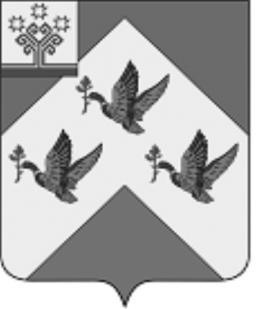 Администрация города НовочебоксарскаЧувашской РеспубликиПОСТАНОВЛЕНИЕОб утверждении Правил выделения бюджетных ассигнований из резервного фонда администрации города Новочебоксарска Чувашской Республики на ликвидацию чрезвычайных ситуаций, стихийных бедствий и их последствийУТВЕРЖДЕНЫ постановлением администрации города Новочебоксарска Чувашской Республики от __14.07.2020 г.  №_704___Приложение № 1
к Правилам выделения бюджетных
ассигнований из резервного
фонда администрации города Новочебоксарска Чувашской
Республики на ликвидацию чрезвычайных ситуаций, стихийных бедствий и их последствийПриложение №2
к Правилам выделения бюджетных
ассигнований из резервного
фонда администрации города Новочебоксарска Чувашской
Республики на ликвидацию чрезвычайных ситуаций, стихийных бедствий и их последствийПриложение №3
к Правилам выделения бюджетных
ассигнований из резервного
фонда администрации города Новочебоксарска Чувашской
Республики на ликвидацию чрезвычайных ситуаций, стихийных бедствий и их последствийСОГЛАСОВАНОКУ «Управление по делам ГО и ЧС»города Новочебоксарска_____________________________(подпись, фамилия, инициалы)       ___ _______________ 20__ г.        М.П.УТВЕРЖДАЮглава администрациигорода НовочебоксарскаЧувашской Республики___________________________(подпись, фамилия, инициалы)                  ___ _______________ 20__ г.                  М.П.Виды работСтоимость работПотребность в бюджетных ассигнованияхПотребность в бюджетных ассигнованияхПотребность в бюджетных ассигнованияхПотребность в бюджетных ассигнованияхВиды работСтоимость работвсегов том числев том числев том числеВиды работСтоимость работвсегоза счет резервного фонда администрации города Новочебоксарска Чувашской Республикииз бюджета города Новочебоксарска за счет резервного фонда Кабинета Министров Чувашской РеспубликиИтогоПриложение №4
к Правилам выделения бюджетных
ассигнований из резервного
фонда администрации города Новочебоксарска Чувашской
Республики на ликвидацию чрезвычайных ситуаций, стихийных бедствий и их последствийСОГЛАСОВАНОКУ «Управление по делам ГО и ЧС»города Новочебоксарска_____________________________(подпись, фамилия, инициалы)       ___ _______________ 20__ г.        М.П.УТВЕРЖДАЮглава администрациигорода НовочебоксарскаЧувашской Республики___________________________(подпись, фамилия, инициалы)                  ___ _______________ 20__ г.                  М.П.Виды работКоличество поврежденных объектов(единиц)Стоимость работ (тыс. рублей)Потребность в бюджетных ассигнованиях (тыс. рублей)Потребность в бюджетных ассигнованиях (тыс. рублей)Потребность в бюджетных ассигнованиях (тыс. рублей)Потребность в бюджетных ассигнованиях (тыс. рублей)Виды работКоличество поврежденных объектов(единиц)Стоимость работ (тыс. рублей)всегов том числев том числев том числеВиды работКоличество поврежденных объектов(единиц)Стоимость работ (тыс. рублей)всегоза счет резервного фонда администрации города Новочебоксарска Чувашской Республикииз бюджетагорода Новочебоксарсказа счет резервного фонда Кабинета Министров Чувашской РеспубликиИтогоПриложение №5
к Правилам выделения бюджетных
ассигнований из резервного
фонда администрации города Новочебоксарска Чувашской
Республики на ликвидацию чрезвычайных ситуаций, стихийных бедствий и их последствийУТВЕРЖДАЮглава администрациигорода НовочебоксарскаЧувашской Республики___________________________(подпись, фамилия, инициалы)                  ___ _______________ 20__ г.                  М.П.Фамилия, имя и отчество (последнее - при наличии) гражданинаСерия и номер документа, удостоверяющего личностьАдрес места жительства (регистрации)Дата начала и окончания размещения и питанияКоличество суток размещения и питанияОбщая сумма расходов на размещение и питание (тыс. рублей)ПримечаниеПриложение №6
к Правилам выделения бюджетных
ассигнований из резервного
фонда администрации города Новочебоксарска Чувашской
Республики на ликвидацию чрезвычайных ситуаций, стихийных бедствий и их последствийСОГЛАСОВАНОКУ «Управление по делам ГО и ЧС»города Новочебоксарска_____________________________(подпись, фамилия, инициалы)            ___ _______________ 20__ г.            М.П.УТВЕРЖДАЮглава администрациигорода НовочебоксарскаЧувашской Республики___________________________(подпись, фамилия, инициалы)                  ___ _______________ 20__ г.                  М.П.Наименование пункта временного размещения и питанияКоличество размещавшихся и питавшихся гражданНеобходимые бюджетные ассигнования (тыс. рублей)123ВсегоПриложение №7
к Правилам выделения бюджетных
ассигнований из резервного
фонда администрации города Новочебоксарска Чувашской
Республики на ликвидацию чрезвычайных ситуаций, стихийных бедствий и их последствийУТВЕРЖДАЮглава администрациигорода НовочебоксарскаЧувашской Республики___________________________(подпись, фамилия, инициалы)                  ___ _______________ 20__ г.                  М.П.№ ппФамилия, имя и отчество (последнее - при наличии) гражданинаНомер семьиАдрес места проживания (регистрации)Документ, удостоверяющий личностьДокумент, удостоверяющий личностьДокумент, удостоверяющий личностьНеобходимые бюджетные ассигнования (тыс. рублей)№ ппФамилия, имя и отчество (последнее - при наличии) гражданинаНомер семьиАдрес места проживания (регистрации)виддокументасерия и номеркемвыдан и когдаНеобходимые бюджетные ассигнования (тыс. рублей)ИтогоПриложение №9
к Правилам выделения бюджетных
ассигнований из резервного
фонда администрации города Новочебоксарска Чувашской
Республики на ликвидацию чрезвычайных ситуаций, стихийных бедствий и их последствийСОГЛАСОВАНОКУ «Управление по делам ГО и ЧС»города Новочебоксарска_____________________________(подпись, фамилия, инициалы)       ___ _______________ 20__        М.П.УТВЕРЖДАЮглава администрациигорода НовочебоксарскаЧувашской Республики___________________________(подпись, фамилия, инициалы)___ _______________ 20__ г.              М.П.Наименование муниципального образованияЕдиновременнаяматериальная помощьЕдиновременнаяматериальная помощьФинансовая помощь в связи с частичной утратой имущества первой необходимостиФинансовая помощь в связи с частичной утратой имущества первой необходимостиФинансовая помощьв связи с полной утратой имущества первой необходимостиФинансовая помощьв связи с полной утратой имущества первой необходимостиНаименование муниципального образованияколичество гражданнеобходимые бюджетные ассигнования (тыс. рублей)количество гражданнеобходимые бюджетные ассигнования (тыс. руб.)количество гражданнеобходимые бюджетные ассигнования (тыс. руб.)1234567Приложение №10
к Правилам выделения бюджетных
ассигнований из резервного
фонда администрации города Новочебоксарска Чувашской
Республики на ликвидацию чрезвычайных ситуаций, стихийных бедствий и их последствийУТВЕРЖДАЮглава администрациигорода НовочебоксарскаЧувашской Республики___________________________(подпись, фамилия, инициалы)___ _______________ 20__ г.              М.П.№ ппФамилия, имя и отчество (последнее - при наличии) гражданинаНомер семьиАдрес места проживания (регистрации)Документ, удостоверяющий личностьДокумент, удостоверяющий личностьДокумент, удостоверяющий личностьНеобходимые бюджетные ассигнования (тыс. рублей)№ ппФамилия, имя и отчество (последнее - при наличии) гражданинаНомер семьиАдрес места проживания (регистрации)вид документасерия и номеркем выдан и когдаНеобходимые бюджетные ассигнования (тыс. рублей)Итого